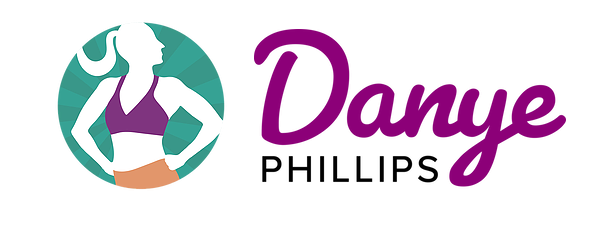 NutritionBe Empowered to Go After the Life You WantNote: This information is confidential.Demographic Information: What actions (if any) have you taken on your own to reach the above mentioned goals? ____________________________________________________________________________________________________________________________________________________________________________________________________________________________________________________________________________________________________________________________________________________What do you feel you need/expect from me as a nutrition coach on a weekly/monthly basis to reach your goals? ____________________________________________________________________________________________________________________________________________________________________________________________________________________________________________________________________________________________________________________________________________________The below questions are completely optional, please do not feel any pressure to say yes or make a decision about them as you are filling out this form. Are you open to an intern/assistant sitting in on sessions for learning/teaching purposes?Are you open to an audio or video recording of our sessions for learning/teaching purposes?Name: Date: Date of Birth: Age:Height:Weight:Home/Mobile Phone: Is it ok to text a message for you at this number?  Y / NEmail: Is it ok to email you? Y / N Mailing Address: I am on Instagram: Y/NInstagram Name:I am on Facebook: Y/NFacebook Name:Current Employer:Position Title: Current Occupational Status: (i.e., F/T, P/T, self-employed, student, returning to work):Emergency Contact Name: Emergency Contact Phone:ER Contact Relationship: If online, which website? How were you referred?Which of the below goals are important to you?(Check those that apply).Which of the below goals are important to you?(Check those that apply).Fat Loss:        Decrease Stress  Lean Muscle Gain:       Time ManagementHow to Eat Out Increase Energy    Understand Nutrition, how to eat   Improve overall health / longevityLearn how to choose healthier foods             Learn to Track NutritionUnderstand Macronutrients Meal PrepWhat Medical concerns might be important to discuss before working together? What Medical concerns might be important to discuss before working together? What supplements or medications are part of your nutritional regimen? What supplements or medications are part of your nutritional regimen? Describe your day to day lifestyle.Describe your day to day lifestyle.What concerns (if any) do you have with eating disorders? What concerns (if any) do you have with eating disorders? Complete a basic diet recall for a normal dayComplete a basic diet recall for a normal dayChoose a number between 1-10 where you feel you will excel most. 1 being a very flexible approach to your nutritional coaching and 10 being a very strict meal plan. Choose a number between 1-10 where you feel you will excel most. 1 being a very flexible approach to your nutritional coaching and 10 being a very strict meal plan. 1          2          3          4          5          6          7          8          9          101          2          3          4          5          6          7          8          9          10Explain your choice please:Explain your choice please:What food allergies/dislikes should I be aware of?What food allergies/dislikes should I be aware of?What are your eating habits pre and post workout?What are your eating habits pre and post workout?What has worked well for your nutrition in the past?What are your expectations for the amount of effort this will take on your part to reach your goals?Are you open to tracking your nutrition?